Klasa ICodziennie obowiązuje doskonalenie techniki czytania.Jeśli się nudzisz, zajrzyj na stronę: epodręczniki.pl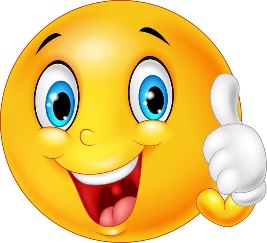 Powodzenia i do zobaczenia! E. MioduszewskaPoniedziałek30.03.2020r. Temat: Wyruszamy na rowerowy szlak.Edukacja polonistyczna (podręcznik s. 52 – 53, ćwiczenia s. 42-43). Zeszyt do kaligrafii s. 47. Karta pracy – Czytam zdania 1.Edukacja matematyczna (podręcznik s. 24, ćwiczenia s. 31). Doskonalenie rachunku pamięciowego.Uczeń:-  Poznasz i poćwiczysz pisanie nowej litery.- Przeczytasz tekst z podręcznika.- Rozwiążesz zadania matematyczne. Doskonalisz rachunek pamięciowy.- Napiszesz ze słuchu zdania do zeszytu. (Marcel zadzwonił do Michała. Mama kupiła dla Szymona nowy rower.)Przewidywane osiągnięcia ucznia:I.1.1, I.1.2, I.2.1,I.2.4, I.3.1, I.4.1, I.4.4, I.5.1, II.2.2, II.2.3, II.4.1, II.6.3, II.6.4, II.3.2, Wtorek31.03.2020r. Temat:  Magda sama w domu.Edukacja polonistyczna (podręcznik s. 54, ćwiczenia s. 44, karta pracy z dwuznakiem „dz”). Karta pracy – Czytam zdania 2.Edukacja matematyczna: Doskonalenie rachunku pamięciowego. Karta pracy.Uczeń:- Przeczytaj tekst w podręczniku i odpowiedź na pytania do tekstu. - Wskażesz główną bohaterkę opowiadania.- Rozwiążesz rebusy i uzupełnisz zdania.- Uzupełnisz kartę pracy z dwuznakiem „dz”.- Wykonasz podane działania. Przewidywane osiągnięcia ucznia:I.1.1, I.1.2, I.2.1, I.1.3, I.2.4, I.3.1, I.4.1, I.4.4, I.5.1, II.2.2, II.4.1, II.3.2, Środa 01.04.2020r.Temat: Ostrożności nigdy za wiele.Edukacja polonistyczna (podręcznik s. 55, ćwiczenia s. 45). Karta pracy – Czytam zdania 3.Edukacja matematyczna (Rozwiązywanie działań matematycznych z hasłem.)Edukacja przyrodnicza Zwiastuny wiosny. (karta pracy nr 1)Uczeń:- Opowiesz, co zostało przedstawione na ilustracjach w podręczniku.- Obliczysz działania matematyczne i uporządkujesz w kolejności rosnącej.- Pokolorujesz bociana oraz wykonasz zadania z karty pracy.Przewidywane osiągnięcia ucznia:I.11, I.1.2,I.2.1,I.2.4, I.3.1, I.4.1, I.4.4, I.5.1, II.2.2,  II.4.1, II.3.2, IV.1.1, Czwartek02.04.2020r.Temat: Kto nam pomaga? Zajęcia komputerowe Fabryka liter – poznajemy czcionki.Edukacja polonistyczna z edukacją społeczną (podręcznik s. 56-57, ćwiczenia s. 46-47). Karta pracy – Czytam zdania 4. Czytanie ze zrozumieniem „Wiersze Juliana Tuwima”.Uczeń:- Wykonasz ćwiczenia praktyczne w programie Word dotyczące zmiany koloru i wielkości czcionki. Napiszesz dowolne trzy zdania (dowolny kształt, rozmiar i kolor czcionki).- Opowiesz, co widzisz na przedstawionych ilustracjach.- Podajesz numery alarmowe:997 policja,998 straż pożarna,999 pogotowie ratunkowe,112 numer alarmowy.- Wykonasz podane zadania.- Karta pracy 1 i 2 Bezpieczeństwo. Pokoloruj ilustracje.- Przeczytaj tekst ze zrozumieniem, udziel odpowiedzi na podane pytania i rozwiąż zadania.Przewidywane osiągnięcia ucznia:VII.2.2, VII.2.3, VII.3.2, VII.5.1, I.1.1, I.1.2, I.1.3, I.2.1,I.2.4, I.3.1, I.4.1, I.4.4, I.5.1, IV.1.1, Piątek03.04.2020r. Temat: Dzień odkrywców. Bezpieczna i zdrowa droga rowerowa. Edukacja polonistyczna (Elementarz Odkrywców s.50-51., ćwiczenia s. 47). Karta pracy – Czytam zdania 5.Edukacja matematyczna (Doskonalisz rachunek pamięciowy w zakresie 17.)Uczeń:- Wysłuchasz opowiadania „Rower wujka Leona”.- Policzysz znaki drogowe i zapiszesz, ile ich jest.- Przeczytasz informacje z książki i odszukasz rowerzystę na ilustracji.- Dodajesz i odejmujesz w zakresie 17.- Rozwiążesz krzyżówkę.Przewidywane osiągnięcia ucznia:I.1.1, I.1.2, I.1.3, I.2.1,I.2.3, I.2.7,  I.3.1, I.4.1, I.4.4, I.5.1, II.2.2, II.3.2,  II.4.1,  